(满分100分时间120分钟) 可能用到的相对原子质量：H-1  C-12  O-16  S-32  Zn-65  Cu-64一、选择题(本题共15小题，每小题只有一个正确答案，请将正确答案的序号填写在下表中。    每小题3分，共45分)1．下列各图表示的变化中，只属于物理变化的是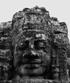 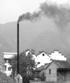 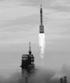 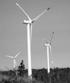 A．火箭发射       B．煤的燃烧       C．风力发电       D．酸雨侵蚀2．公安干警在缉毒行动中，训练有素的缉毒犬屡建奇功，它可以嗅出毒品的原因是  A．分子在不断运动    B．分子是可分的  C．分子体积极小    D．分子间有空隙3．最近在我国河北省的海陆交界处发现了大储量的油田。油田中的石油属于  A．混合物    B．纯净物    C．单质    D．化合物4．下列物质不属于溶液的是  A．生理盐水    B．消毒酒精    C．液氧    D．碘酒5．“神舟6号”太空舱利用NiFe2O4将航天员呼出的CO2转化为O2，而NiFe2O4的质量和化学性质都不变。则NiFe2O4在该过程中是A．反应物    B．生成物    C．消毒剂    D．催化剂6．下列实验现象描述错误的是   A．铁丝在氧气中燃烧火星四射       B．硫在氧气中燃烧产生蓝紫色火焰   C．红磷在氧气中燃烧产生白雾       D．铝丝浸入硫酸铜溶液表面有红色物质生成7．为延缓袋装食品变质，包装时不宜采用   A．真空包装    B．充入氧气    C．放入一小包铁粉  D．充入二氧化碳8．房屋发生火灾时，消防队员用高压水枪喷水灭火，其主要目的是A．隔绝空气   B．隔绝可燃物     C．改变可燃物性质   D．降低可燃物的温度9．下列做法或认识科学的是A．厨房煤气泄漏，立即打开排气扇电源    B．用硬水洗衣服比用软水洗效果好 C．防煤气中毒，煤炉上放一盆水          D．垃圾经分类回收处理可转化为资源 10．气相合成金刚石薄膜被誉为20世纪的炼金术。其中化学气相沉积法制造金刚石薄膜的原理为：CH4            →C(金刚石)+2H2 。该反应所属的基本反应类型为 A．化合反应        B．分解反应       C．置换反应       D．氧化反应 11．物质的用途与性质密切相关。下列说法不正确的是A．铜用于制导线，是由于铜有良好的导电性B．氮气常用作保护气，是由于氮气的化学性质不活泼 C．二氧化碳用于灭火，是由于二氧化碳不可燃、不助燃且密度比空气大D．铁制品表面涂“银粉”(铝粉)防生锈，是由于铝的化学性质比铁稳定12．有三瓶无色无味的气体，分别是氧气、空气、二氧化碳，区别它们最简单的方法是    A．测定气体的密度               B．伸入燃烧的木条    C．滴入澄清石灰水，振荡         D．滴入紫色石蕊试液，振荡13．虾青素(C40H52O4)是一种具有极强的抗肿瘤、抗氧化性能的物质，可增强动物免疫力。下列有关它的说法正确的是    A．虾青素是一种氧化物           B．虾青素是由96个原子构成    C．虾青素的相对分子质量是596    D．虾青素中碳、氢、氧元素的质量比为10:13:1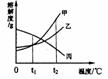 14．右图是甲、乙、丙三种物质的溶解度曲线，将甲、乙、丙三种物质tl℃时的饱和溶液升温至t2℃，所得溶液的溶质质量分数关系正确的是  A．  甲>乙>丙    B．甲=乙=丙   C．  甲=乙>丙    D．丙>甲=乙15．乙烯(C2H4)是石油炼制的重要产物之一。常温常压时，乙烯是一种气体，它与另一种气体组成的混合物中碳元素的质量分数为87％，则另一种气体可能是  A．H2    B．C2H2    C．CH4    D．CO二、填空题  （每空1分，共19分）16．从K、C、  S、H、O、N六种元素中选择适当的元素按要求填空。(1)用适当的数字和符号填空：    ①三个钾原子                  ；②一个碳酸根离子              。    (2)写出符合下列要求的物质的化学式：    ①固体俗称“干冰”的是            ；②溶于水使溶液温度显著降低的是            ；    ③可用于炼铁的有毒气体是              。17．同学们注意到了吗?随着现代化建设步伐的加快，我们的生活质量正在逐步提高。请你用所学的化学知识结合生活经验回答下列事例中的有关问题；    (1)走进厨房，你会发现煤气罐被方便、价廉的管道天然气代替了，天然气属于      能源，其主要成分在空气中充分燃烧的化学方程式为                            。    在厨房里，你还会发现用加了洗涤剂的水洗涤油腻的碗筷既快捷又干净，这是由于洗涤剂具有            功能。    (2)走进干洗店作社会调查时，你会了解到有些干洗店用装有活性炭的新款干洗机代替旧款干洗机，可将有毒物质大约降至原来的1/30。这是利用了活性炭的           性。    (3)走进加油站，你会发现除了各种型号的汽油之外，还多了乙醇汽油，至2008年1月1日，包括我市在内的苏北五市推广使用乙醇汽油已经二周年，提倡使用乙醇汽油的目的是          。18．2007年10月20日，我国成功发射第一颗绕月探测卫星“嫦娥一号”。人类探月的重要目的之一是勘探、获取地球上蕴藏量很小而月球上却很丰富的核聚变燃料—“He-3”，解决地球能源危机．发射火箭常用高氯酸铵(NH4ClO4作燃料，其反应的化学方程式为：    2NH4C1O4  △   N2↑+Cl2↑+4x↑+2O2↑。试回答下列问题：    (1)x的化学式为             ；        (2)高氯酸铵(NH4ClO4)中氯元素的化合价为            ；    (3)氦—3原子核是由一个中子和两个质子构成的，其原子结构示意图为(    ) 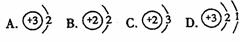 19．某同学用相同的铁钉探究铁生锈与哪些因素有关，设计的实验如图。经过一周观察：试管A和C中的铁钉无明显变化，试管B中的铁钉明显锈蚀。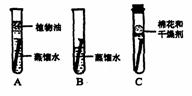     (1)通过探究发现：铁生锈是铁与       和        共同存在时发生化学反应的过程。
　　(2)A中加入的蒸馏水要事先煮沸，其目的是                   ；
　　(3)通过探究，请你写出防止铁制品生锈的一种措施                      。20．若将一定量的铁粉投入到入一定量只含有Cu(NO3)2 、AgNO3 的工业废水中，充分反应后过滤，向所得滤渣中滴加稀盐酸，没有气泡产生，则滤渣中一定含有的金属是                 ；一定不含有的金属是             。三．实验题(每空2分，共32分)21．请结合下列实验常用装置，回答有关问题。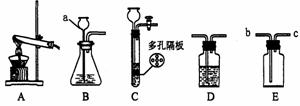   (1)写出图中标有字母的仪器名称：a           。  (2)若用高锰酸钾制取氧气，应选用的发生装置是            (填“A”、“B”或“C”)，在加入药品前，应首先          ，加药品后试管口还应放置一团     ，反应的化学方程式是                   。  (3)若要制取二氧化碳，在B装置中装有石灰石，那么a中应加入            (填写试剂名称)，反应的化学方程式是                                   。 如果用E装置收集该气体，则气体从            端进入(填“b”或“c”)。  (4)实验室如用块状固体和液体无需加热制取难溶性气体，可将B装置改进为C装置(多孔隔板用来放块状固体)，其优点是                  。22．实验室欲配制1 000 g溶质质量分数为4％的氢氧化钠溶液。请回答下列问题；  (1)配制步骤  ①计算：需氢氧化钠固体              g，水                mL(水的密度是1 g/cm3)。  ②称量：用质量为23.1 g的烧杯作称量容器，托盘天平上称取氢氧化钠固体时，盛有氢氧化钠固体的烧杯应放在           盘。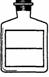   ③溶解：将氢氧化钠固体溶于水，用——搅拌，使氢氧化钠全部溶解，冷却至室温。  ④装瓶：把配好的溶液装入试剂瓶，盖好瓶盖并贴上标签，放入试剂柜中。    请在装有所配制溶液的试剂瓶(见右图)标签上标明相应的信息。  (2)在配制过程中，导致溶液中氢氧化钠质量分数小于4％的可能原因是(       )    ①用量筒量取水时俯视读数；②配制溶液的烧杯用少量蒸馏水润洗；③在托盘天平的左盘称取氢氧化钠时，游码不在零位置就调节天平平衡，后将游码移动得到读数；④盛装溶液的试剂瓶用蒸馏水润洗；⑤氢氧化钠固体不纯。    A．①②③④⑤    B．只有①②④⑤    C．只有①②⑧    D．只有②③④⑤  (3)若老师提供的药品有500 g 8％的氢氧化钠溶液，500 g 1％的氢氧化钠溶液，足量的氢氧化钠固体和水，除了上述配制方案外，你还可以设计出哪些配制方案，请你写出其中的一种：                                        .(只要说明配制时所需的各种药品及用量即可)。四．计算题(共4分)     23．为了测定黄铜(铜、锌合金)的组成，某研究性学习小组称取该样品20 g，向其中逐滴加入9.8％的稀硫酸至刚好不再产生气体为止。反应过程中生成的气体与所用硫酸溶液的质量关系如右图所示。试计算： 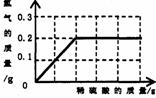  (1)样品中铜的质量分数； (2)反应所消耗的硫酸溶液质量； (3)反应后所得溶液中溶质的质量分数。九年级化学试题参考答案及评分标准一．选择题(每小题只有一个正确答案，每小题3分，共45分)二．填空题(每空1分，共19分)16．(1)  ①  3K    ②CO32-    (2)  ①CO2   ② NH4NO3    ③ CO 17．(1)化石(或“不可再生”或“清洁”)    CH4+2O2  点燃    CO2 +2H2O     乳化    (2)吸附    (3)节约石油资源；减少环境污染；促进农业生产（答出其中任意一点即可）。18．(1)H2O   (2)+7  (+7价)    (3)B  19．(1)氧气、水(或O2 、H2O )    (2)驱赶溶解在水中的氧气(或空气)    (3)涂油、刷漆、镀上其它金属、制成合金等。(合理答案即给分) 20．Ag；  Fe三．实验题(每空2分，共32分) 21．(1)长颈漏斗    (2)A；    检查气密性；    棉花；   2KMnO4  △  K2MnO4 +MnO2 +O2↑，    (3)  稀盐酸  CaCO3 +2HCI=CaCl2 +H2O +CO2 ↑      b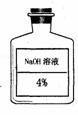     (4)可以随时控制反应的发生（合理答案都对）22．(1)①  40、  960        ②  左      ③  玻璃棒      ④  (答案如右图)(名称和溶质质量分数两项全写且正确给1分)     (2)D    (3) 500 g8％的氢氧化钠溶液，再加500 g  (或水500 g 1％的氢氧化钠溶液，再加35 g氢氧化钠固体和465 g的水)    (答案不唯一，设计的方案中只要含有40 g的氢氧化钠和960 g水即可，但若只满足溶质质量分数为4％一个要求的不得分)  四．计算题(共4分)  23． (1)67.5％(1分)    (2)  100 g  (2分)    (3)15.1％  (2分)题 号123456789101112131415答 案题 号123456789101112131415答 案CAACDCBDDBDBCCB